【附件 三】        原住民族委員會111年度原住民族青年暑期工讀計畫【工讀學生報名表】填表日期：  年	  月   日15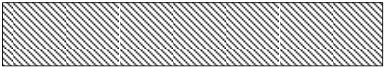 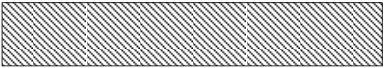 □無學生證明，另附在學證明(如後)【附件 4】         原住民族委員會111年度原住民族青年暑期工讀計畫  【工讀生資格與個人資料切結書】本人報名原住民族委員會 111 年度原住民族暑期工讀計畫，資格符合報名規定，如有不實，願接受取消資格且負一切法律責任。原住民族委員會為辦理 111 年度原主民族青年暑期工讀計畫業務需求，必須蒐集、處理及利用個人資料，願意配合個人資料供公務使用，且同意原住民族委員會將報名表資料登錄於「原 job 原住民族人力資源網站」，並同意請原住民族就業服務專員提供本人相關就業服務，特此切結為憑。工讀生姓名：	(簽章)法定代理人姓名：	(簽章)工讀生身份證號：工讀生就讀學校：工讀生就讀科系：工讀生戶籍地址：工讀生通訊地址：工讀生連絡電話：備註：如立書人未滿 20 歲，須經法定代理人之承認，始生效力。如具重大理由無法請法定代理人簽章者，得以電子通訊軟體或其他方式出示法定代理人同意之證明。中	華	民	國	年	月	日姓 名姓 名性   別性   別照片浮貼（後註明姓名、學校及年級）出生日期出生日期年  月  日年   齡年   齡照片浮貼（後註明姓名、學校及年級）電 話電 話族   別族   別照片浮貼（後註明姓名、學校及年級）學 校學 校□高級中學(含高職) □專科(五專)□大學校院(含四技、二技、二專)□研究所1. 學校：2. 年級：3. 科系：□高級中學(含高職) □專科(五專)□大學校院(含四技、二技、二專)□研究所1. 學校：2. 年級：3. 科系：□高級中學(含高職) □專科(五專)□大學校院(含四技、二技、二專)□研究所1. 學校：2. 年級：3. 科系：□高級中學(含高職) □專科(五專)□大學校院(含四技、二技、二專)□研究所1. 學校：2. 年級：3. 科系：□高級中學(含高職) □專科(五專)□大學校院(含四技、二技、二專)□研究所1. 學校：2. 年級：3. 科系：照片浮貼（後註明姓名、學校及年級）電 子 郵 件電 子 郵 件戶 籍 地 址戶 籍 地 址聯 絡 地 址聯 絡 地 址聯絡人/法定代理人(未滿 20 歲者應填法定代理人)聯絡人/法定代理人(未滿 20 歲者應填法定代理人)姓名：電話：姓名：電話：申請人簽名申請人簽名本資料將作為本計畫審查及統計依據。本資料將作為本計畫審查及統計依據。專 業 證 照專 業 證 照工讀地點意願工讀地點意願1.	縣/市	(單位)   2.	縣/市	(單位)3	縣/市	(單位)   4.	縣/市	(單位)5.	縣/市	(單位)   6.	縣/市	(單位)1.	縣/市	(單位)   2.	縣/市	(單位)3	縣/市	(單位)   4.	縣/市	(單位)5.	縣/市	(單位)   6.	縣/市	(單位)1.	縣/市	(單位)   2.	縣/市	(單位)3	縣/市	(單位)   4.	縣/市	(單位)5.	縣/市	(單位)   6.	縣/市	(單位)1.	縣/市	(單位)   2.	縣/市	(單位)3	縣/市	(單位)   4.	縣/市	(單位)5.	縣/市	(單位)   6.	縣/市	(單位)1.	縣/市	(單位)   2.	縣/市	(單位)3	縣/市	(單位)   4.	縣/市	(單位)5.	縣/市	(單位)   6.	縣/市	(單位)1.	縣/市	(單位)   2.	縣/市	(單位)3	縣/市	(單位)   4.	縣/市	(單位)5.	縣/市	(單位)   6.	縣/市	(單位)( 資料審核(凡第 1、2、3 項缺件1、 身分證影本1、 身分證影本1、 身分證影本1、 身分證影本□已繳   □ 未繳□已繳   □ 未繳( 資料審核(凡第 1、2、3 項缺件2、 原住民身分證明2、 原住民身分證明2、 原住民身分證明2、 原住民身分證明□已繳   □ 未繳□已繳   □ 未繳( 資料審核(凡第 1、2、3 項缺件3、學生證正反面影本3、學生證正反面影本3、學生證正反面影本3、學生證正反面影本□已繳   □ 未繳□已繳   □ 未繳(  即為資格不符)3、學生證正反面影本3、學生證正反面影本3、學生證正反面影本3、學生證正反面影本□已繳   □ 未繳□已繳   □ 未繳(  即為資格不符)4、具低收入戶、中低收入戶、身心障礙者、特殊境遇家庭、家戶年所得在新臺幣 70 萬元以下或辦理就學貸款等相關證明影本 (無則免附)4、具低收入戶、中低收入戶、身心障礙者、特殊境遇家庭、家戶年所得在新臺幣 70 萬元以下或辦理就學貸款等相關證明影本 (無則免附)4、具低收入戶、中低收入戶、身心障礙者、特殊境遇家庭、家戶年所得在新臺幣 70 萬元以下或辦理就學貸款等相關證明影本 (無則免附)4、具低收入戶、中低收入戶、身心障礙者、特殊境遇家庭、家戶年所得在新臺幣 70 萬元以下或辦理就學貸款等相關證明影本 (無則免附)□已繳   □ 未繳□已繳   □ 未繳(  即為資格不符)5、專長證照及學習證明等文件影本 (無則免附)5、專長證照及學習證明等文件影本 (無則免附)5、專長證照及學習證明等文件影本 (無則免附)5、專長證照及學習證明等文件影本 (無則免附)□已繳   □ 未繳□已繳   □ 未繳審查結果□符合(具原住民身分且符合資料)□不符合原因：□缺件	□資格不符其他：□符合(具原住民身分且符合資料)□不符合原因：□缺件	□資格不符其他：□符合(具原住民身分且符合資料)□不符合原因：□缺件	□資格不符其他：□符合(具原住民身分且符合資料)□不符合原因：□缺件	□資格不符其他：審查人員簽章(或簽名)：個 人 簡 歷(至少 200 字以上)個 人 簡 歷(至少 200 字以上)黏貼處(浮貼)黏貼處(浮貼)黏貼處(浮貼)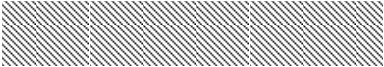 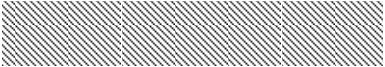 